https://www.sciencedirect.com/science/article/abs/pii/S0019452222003417?via%3Dihub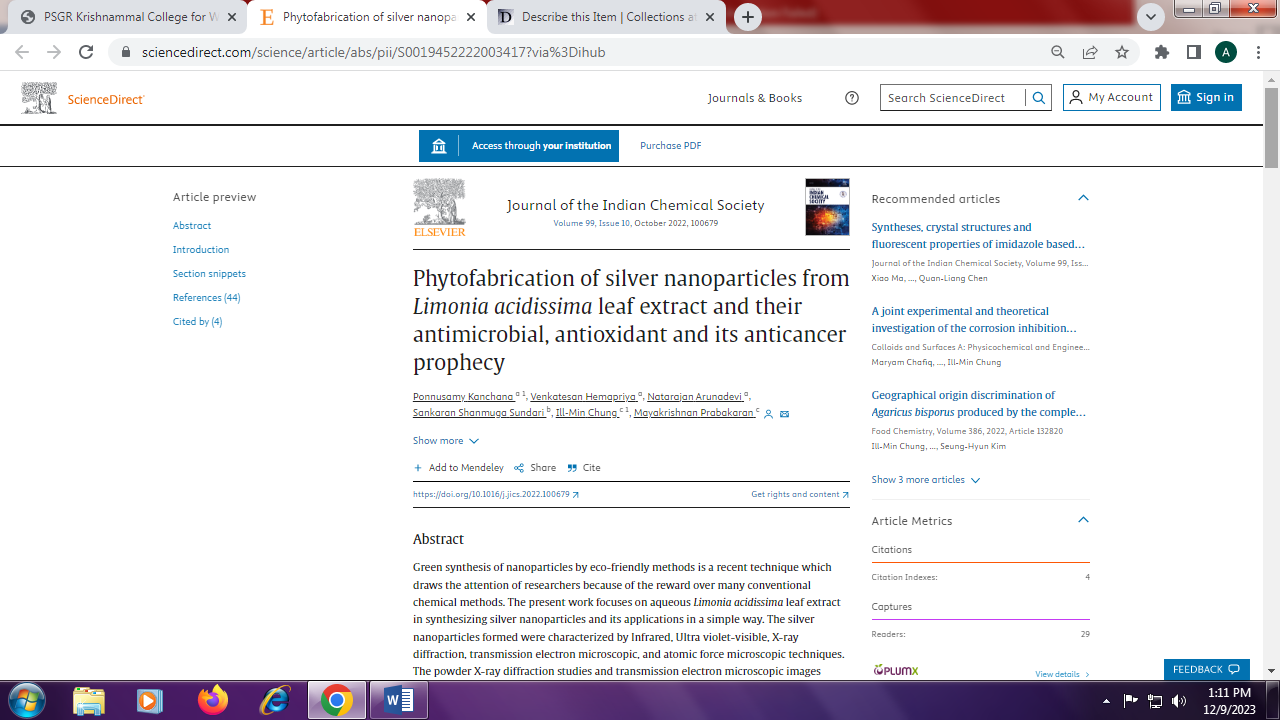 